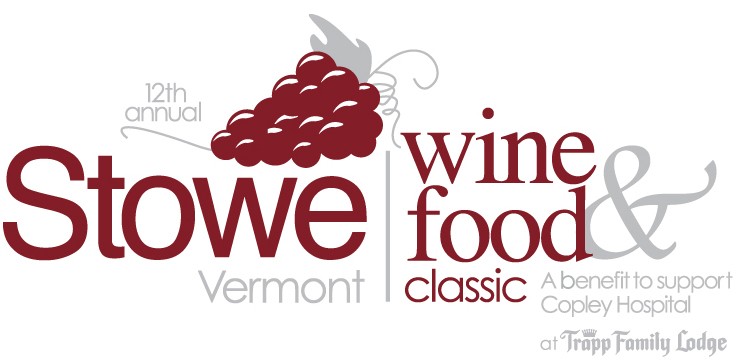 CONTACT INFORMATION:Contact Person: ____________________________________________________________________________Company:__________________________________________________________________________________Address: ___________________________________________________________________________________Phone:______________________Fax:______________________Email:_________________________________AD INFORMATION Please Check Desired Ad Size□  Full Page      □Horizontal Half Pg	□Vertical Half Pg    □ Vertical Quarter Pg  □ Horizontal Quarter Pg	  $250		       $150		       $150			  $75		            $75  4 7/8” x 7 7/8”	    4 7/8” x 3 7/8”            2 3/8” x 7 7/8”		     2 3/8” x 3 7/8”                4 7/8” x  1 3/4”		□ New Ad, needs design (information shown below)	□ Same as last year (no changes)		□ New ad (as per art requirements below)		□ Last year (with changes shown below)ART REQUIREMENTS: Electronic Files should be provided on CD or ZIP disk in PDF high resolution (300-450 pixels) format or high resolution .TFF or .JPEG files (300 dpi minimum). A hard copy should be included. Ensure that all fonts are embedded in the file and that all artwork includes outlined fonts where possible. Send material to:  Stowe Charities, Inc. . Attn: Maureen.DEADLINE FOR SUBMISSION  - TOTAL DUE:    Cost of Ad……………………………………………………………………..$_____________ 				Less $25 Discount (if electronic, camera ready or last year’s ad)       	      $_______________				Less $15 Discount (if also donating auction item with value of $50 or more $_______________AUCTION ITEM INFORMATIONItem Being Donated:______________________________________________________________________________Description: (please be specific)____________________________________________________________________________________________________________________________________________________________________
______________________________________________________________________________________________Retail Value: ______________________Suggested Minimum Bid (if any):___________________Restrictions, if any (e.g., only in off season, etc.) ________________________________________________________________________________________________________________________________________________________Is an ad, catalog or photo of item attached?        ___________Yes  ____________No.Jpeg file photo of item sent to Maureen@Stowevt.net?  _____________Yes    _______________No□ Winning bidder will need to arrange pick-up/delivery by calling:  (___) _____ - _____________  or  ____ _______□  Item picked up by solicitor on:  ___/____/_____.  Stored at: ___________________________________________________________________________________________      _____________________________________________________ Event Staff Signature			Date		Donor’s Signature		Date